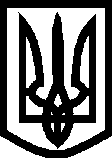 УКРАЇНА ВИКОНАВЧИЙ КОМІТЕТМЕЛІТОПОЛЬСЬКОЇ  МІСЬКОЇ  РАДИЗапорізької областіР О З П О Р Я Д Ж Е Н Н Яміського голови01.07.2021			                                                                    № 232-рПро затвердження складу мобільної групи з проведення рейдів із профілактики правопорушень та соціального захисту дітей з 01.07.2021 до 30.12.2021Керуючись ст. 42 Закону України «Про місцеве самоврядування в Україні», на виконання п. 6 Порядку провадження органами опіки та піклування діяльності, пов’язаної із захистом прав дитини, затвердженого постановою Кабінету Міністрів України від 24 вересня 2008 року № 866 „Питання діяльності органів опіки та піклування, пов’язаної із захистом прав дитини”, з метою соціального захисту дітей, підвищення рівня профілактики правопорушень та бездоглядності серед дітей ЗОБОВ’ЯЗУЮ:1. Затвердити склад мобільної групи з проведення рейдів із профілактики правопорушень та соціального захисту дітей з 01.07.2021 до 30.12.2021 (додається).2. Керівників структурних підрозділів Мелітопольської міської ради, співробітники яких входять до складу мобільної групи з проведення рейдів з профілактики правопорушень та соціального захисту дітей, та рекомендувати  Мелітопольському районному управлінню поліції ГУНП в Запорізькій області забезпечити своєчасну участь працівників у проведенні рейдів.3. Начальника служби у справах дітей Мелітопольської міської ради Запорізької області Бойко С.:1) забезпечити щотижневе проведення рейдів з питань:профілактики правопорушень та бездоглядності серед дітей (спільно з Мелітопольським районним управлінням поліції ГУНП в Запорізькій області);2обстеження умов проживання та виховання дітей, які перебувають на  обліку в службі у справах дітей;обстеження умов проживання дітей за вимогами суду для подання відповідних висновків; відвідування сімей з дітьми, які перебувають у складних життєвих обставинах, (спільно з КНП «Центр надання соціальних послуг та медичної реабілітації» Мелітопольської міської ради Запорізької області).2) залучати до участі у проведенні рейдів медичних працівників, у разі потреби;3) з метою термінового реагування проводити рейди додатково, у разі отримання інформації від фізичних або юридичних осіб щодо перебування дітей у складних життєвих обставинах.4. Під час проведення рейдів використовувати автомобіль, який перебуває у розпорядженні служби у справах дітей Мелітопольської міської ради Запорізької області. Придбання паливно-мастильних матеріалів на утримання автомобіля здійснювати за рахунок коштів, передбачених у кошторисі асигнувань на 2021 рік по службі у справах дітей Мелітопольської міської ради Запорізької області. 5. У разі виявлення дітей, які залишилися без батьківського піклування, дітей, які постраждали від домашнього насильства, службі у справах дітей Мелітопольської міської ради Запорізької області разом з працівниками органів внутрішніх справ та медичними працівниками протягом доби після надходження повідомлення забезпечити проведення обстеження умов їх перебування, стану здоров’я та з’ясування обставин, за яких порушено права дітей.6. Контроль за виконанням цього розпорядження покласти на першого заступника міського голови з питань діяльності виконавчих органів ради Рудакову І.Мелітопольський міський голова                                                   Іван ФЕДОРОВДодаток до розпорядження міського головивід 01.07.2021 № 232-рСклад мобільної групи з проведення рейдів з профілактикиправопорушень та соціального захисту дітейз 01.07.2021 до 30.12.2021Корнієнко Катерина Олександрівна   - завідувач сектора профілактичної роботислужби у справах дітейГнєдашова Наталія Григорівна	   - головний спеціаліст сектора                                                                профілактичної роботи служби                                                                 у справах дітейЩербак Валерія Юріївна                   - головний спеціаліст секторапрофілактичної роботи служби у справах дітейКозуб Лідія Олександрівна 	             - головний спеціаліст  сектора                                                                 опіки та піклування служби                                                                  у справах дітейДєєва Тетяна Григорівна                    - завідувач відділу соціальної роботи та моніторингу КНП «Центр надання соціальних послуг та медичної реабілітації» Мелітопольської міської ради Іванов Микола Вікторович                 - інспектор ювенальної превенціїМелітопольського районного управлінняполіції ГУНП в Запорізькій області капітан поліції (за згодою)Глістін Євген Вікторович                    - інспектор ювенальної превенціїМелітопольського районного управлінняполіції ГУНП в Запорізькій області майор поліції (за згодою).________________________________Начальник служби у справах дітейМелітопольської міської ради                                                 Світлана БОЙКО